G-0264/2018
México D.F., a 24 de Diciembre de 2018
Cuarta Resolución de Modificaciones a las Reglas Generales de Comercio Exterior para 2018, y su anexo 2.
A TODA LA COMUNIDAD DE COMERCIO EXTERIOR y ADUANAL:

Hacemos de su conocimiento que la S.H.C.P. da a conocer en el Diario Oficial de la Federación de fecha 24/12/2018, la Resolución citada al rubro, cuya entrada en vigor es a partir del 1 de enero de 2019.
 
Lo más relevante de la publicación, se detalla a continuación: 
 
Actualización de multas y cantidades que establece la Ley Aduanera y su Reglamento (Anexo 2) (Regla 1.1.7.).
 Se adiciona la fracción VII, a efecto de dar a conocer el procedimiento mediante el cual se realiza la actualización de multas y cantidades establecidas en el Anexo 2 (Multas y cantidades actualizadas que establece la Ley Aduanera y su Reglamento, vigentes a partir del 1 de enero de 2019).
 
Anexo 2 (Multas y cantidades actualizadas que establece la Ley Aduanera y su Reglamento).
 En este Anexo, se actualizan las siguientes multas de los artículos contemplados en la Ley Aduanera (se adjunta cuadro comparativo):
 
Esta publicación se encuentra integrada en la base de datos CAAAREM, para su consulta.ATENTAMENTE


LIC. VANESSA SOSA ALVARADO
DIRECTORA TÉCNICA
RUBRICAArtículo20182019Artículo 184 -B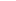 Fracción IDe $20,510.00 a $34,190.00.De $22,900.00 a $38,180.00.Fracción IIDe $1,620.00 a $2,310.00.De $1,810.00 a $2,580.00.Artículo 185Fracción IDe $3,340.00 a $5,010.00.De $3,730.00 a $5,590.00.Fracción XIVDe $16,700.00 a $25,050.00.De $18,650.00 a $27,970.00.Artículo 187Fracción IVDe $18,670.00 a $28,000.00.De $20,850.00 a $31,260.00.